ПЛАНучебно-воспитательных, внеурочных и социокультурных мероприятий в Центре образования естественно — научного и технологического профилей «Точка роста»МОБУ СОШ с.Карагаево  на 2021/2022 учебный год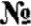 НаименованиемероприятияНаименованиемероприятияНаименованиемероприятияНаименованиемероприятияКраткоесодержаниемероприятияКраткоесодержаниемероприятияКраткоесодержаниемероприятияКраткоесодержаниемероприятияКатегорияучастников мероприятияКатегорияучастников мероприятияКатегорияучастников мероприятияКатегорияучастников мероприятияСрокипроведения мероприятия  Срокипроведения мероприятия  Срокипроведения мероприятия  Срокипроведения мероприятия  Ответственные за реализацию мероприятияОтветственные за реализацию мероприятияОтветственные за реализацию мероприятияОтветственные за реализацию мероприятияМетодическое сопровождениеМетодическое сопровождениеМетодическое сопровождениеМетодическое сопровождениеМетодическое сопровождениеМетодическое сопровождениеМетодическое сопровождениеМетодическое сопровождениеМетодическое сопровождениеМетодическое сопровождениеМетодическое сопровождениеМетодическое сопровождениеМетодическое сопровождениеМетодическое сопровождениеМетодическое сопровождениеМетодическое сопровождениеМетодическое сопровождениеМетодическое сопровождениеМетодическое сопровождениеМетодическое сопровождениеМетодическое сопровождениеМетодическое сопровождение1.1.МетодическоеМетодическоеМетодическоеМетодическоеОзнакомление сОзнакомление сОзнакомление сОзнакомление сПедагогиПедагогиПедагогиПедагогиавгуст 2021г.август 2021г.август 2021г.август 2021г.Шарипов Н.Н.Шарипов Н.Н.Шарипов Н.Н.Шарипов Н.Н.совещаниесовещаниесовещаниесовещаниепланом,планом,планом,планом,«Планирование,«Планирование,«Планирование,«Планирование,утверждениеутверждениеутверждениеутверждениеутверждение рабочихутверждение рабочихутверждение рабочихутверждение рабочихрабочих программрабочих программрабочих программрабочих программпрограмм и расписания»программ и расписания»программ и расписания»программ и расписания»и расписанияи расписанияи расписанияи расписания2.2.Планирование работы на2021 - 2022 учебный годПланирование работы на2021 - 2022 учебный годПланирование работы на2021 - 2022 учебный годПланирование работы на2021 - 2022 учебный годСоставление иутверждение плана на 2021 — 2022учебный годСоставление иутверждение плана на 2021 — 2022учебный годСоставление иутверждение плана на 2021 — 2022учебный годСоставление иутверждение плана на 2021 — 2022учебный годПедагогиПедагогиПедагогиПедагогимай 2021г.май 2021г.май 2021г.май 2021г.Сотрудники центраСотрудники центраСотрудники центраСотрудники центра3.3.Реализацияобщеобразовательных программ по предметным областях«Физика», «Химия»,Реализацияобщеобразовательных программ по предметным областях«Физика», «Химия»,Реализацияобщеобразовательных программ по предметным областях«Физика», «Химия»,Реализацияобщеобразовательных программ по предметным областях«Физика», «Химия»,Проведениезанятий на обновленномучебном оборудованииПроведениезанятий на обновленномучебном оборудованииПроведениезанятий на обновленномучебном оборудованииПроведениезанятий на обновленномучебном оборудованииПедагоги -предметникиПедагоги -предметникиПедагоги -предметникиПедагоги -предметникив течениегодав течениегодав течениегодав течениегодаСотрудники центраСотрудники центраСотрудники центраСотрудники центра«Биология», «Технология»«Биология», «Технология»«Биология», «Технология»«Биология», «Технология»Сотрудники центраСотрудники центраСотрудники центраСотрудники центра4.4.Реализация курсоввнеурочной деятельностиРеализация курсоввнеурочной деятельностиРеализация курсоввнеурочной деятельностиРеализация курсоввнеурочной деятельностиКурсы внеурочнойдеятельностиКурсы внеурочнойдеятельностиКурсы внеурочнойдеятельностиКурсы внеурочнойдеятельностиСотрудникиЦентра, педагоги - предметникиСотрудникиЦентра, педагоги - предметникиСотрудникиЦентра, педагоги - предметникиСотрудникиЦентра, педагоги - предметникив течениегодав течениегодав течениегодав течениегодаПедагоги Педагоги Педагоги Педагоги 5.5.Проектная деятельностьПроектная деятельностьПроектная деятельностьПроектная деятельностьРазработка	иреализацияРазработка	иреализацияРазработка	иреализацияРазработка	иреализацияПедагоги -предметникиПедагоги -предметникиПедагоги -предметникиПедагоги -предметникив течениегодав течениегодав течениегодав течениегодаСотрудники центраСотрудники центраСотрудники центраСотрудники центраИндивидуальных и групповых Индивидуальных и групповых Индивидуальных и групповых Индивидуальных и групповых проектов, участие  в научно-практических конференцияхпроектов, участие  в научно-практических конференцияхпроектов, участие  в научно-практических конференцияхпроектов, участие  в научно-практических конференциях6.6.Участие в конкурсах иУчастие в конкурсах иУчастие в конкурсах иУчастие в конкурсах иОрганизацияОрганизацияОрганизацияОрганизацияПедагоги-Педагоги-Педагоги-Педагоги-в течениев течениев течениев течениеСотрудники центраСотрудники центраСотрудники центраСотрудники центраконференцияхконференцияхконференцияхконференцияхсотрудничествасотрудничествасотрудничествасотрудничествапредметникипредметникипредметникипредметникигодагодагодагодаразличного уровняразличного уровняразличного уровняразличного уровнясовместной,совместной,совместной,совместной,Проектной иПроектной иПроектной иПроектной иисследовательскойисследовательскойисследовательскойисследовательскойдеятельностидеятельностидеятельностидеятельностишкольниковшкольниковшкольниковшкольников7.7.Круглый стол «Анализработы за 2021 - 2022Круглый стол «Анализработы за 2021 - 2022Круглый стол «Анализработы за 2021 - 2022Круглый стол «Анализработы за 2021 - 2022Подведение итоговработы за год.Составление иутверждение плана на новый учебный годПодведение итоговработы за год.Составление иутверждение плана на новый учебный годПодведение итоговработы за год.Составление иутверждение плана на новый учебный годПодведение итоговработы за год.Составление иутверждение плана на новый учебный годПедагогиПедагогиПедагогиПедагогиMайMайMайMайСотрудники центраСотрудники центраСотрудники центраСотрудники центраучебный год.Планирование работы на 2022 - 2023 учебный годучебный год.Планирование работы на 2022 - 2023 учебный годучебный год.Планирование работы на 2022 - 2023 учебный годучебный год.Планирование работы на 2022 - 2023 учебный годучебный год.Планирование работы на 2022 - 2023 учебный годПодведение итоговработы за год.Составление иутверждение плана на новый учебный годПодведение итоговработы за год.Составление иутверждение плана на новый учебный годПодведение итоговработы за год.Составление иутверждение плана на новый учебный годПодведение итоговработы за год.Составление иутверждение плана на новый учебный годПедагогиПедагогиПедагогиПедагогиMайMайMайMай8.8.Отчет - презентация оработе ЦентраОтчет - презентация оработе ЦентраОтчет - презентация оработе ЦентраОтчет - презентация оработе ЦентраОтчет - презентация оработе ЦентраПодведение итоговработы центра за годПодведение итоговработы центра за годПодведение итоговработы центра за годПодведение итоговработы центра за годРуководитель,сотрудники ЦентраРуководитель,сотрудники ЦентраРуководитель,сотрудники ЦентраРуководитель,сотрудники ЦентраиюньиюньиюньиюньСотрудники центраСотрудники центраСотрудники центраСотрудники центраСотрудники центраСотрудники центраВнеурочные мероприятияВнеурочные мероприятияВнеурочные мероприятияВнеурочные мероприятияВнеурочные мероприятияВнеурочные мероприятияВнеурочные мероприятияВнеурочные мероприятияВнеурочные мероприятияВнеурочные мероприятияВнеурочные мероприятияВнеурочные мероприятияВнеурочные мероприятияВнеурочные мероприятияВнеурочные мероприятияВнеурочные мероприятияВнеурочные мероприятияВнеурочные мероприятияВнеурочные мероприятияВнеурочные мероприятияВнеурочные мероприятияВнеурочные мероприятияВнеурочные мероприятияВнеурочные мероприятияВнеурочные мероприятия1.1.Торжественноеоткрытие Центра «Точка  роста»Торжественноеоткрытие Центра «Точка  роста»Торжественноеоткрытие Центра «Точка  роста»Торжественноеоткрытие Центра «Точка  роста»Торжественноеоткрытие Центра «Точка  роста»Торжественноеоткрытие Центра «Точка  роста»ПраздничнаялинейкаПраздничнаялинейкаПраздничнаялинейкаПраздничнаялинейка7 - 11 классы7 - 11 классы7 - 11 классы7 - 11 классысентябрь2021 г.сентябрь2021 г.сентябрь2021 г.сентябрь2021 г.Шарипов Н.Н.Сотрудники центраШарипов Н.Н.Сотрудники центраШарипов Н.Н.Сотрудники центраШарипов Н.Н.Сотрудники центраШарипов Н.Н.Сотрудники центра2.2.Экскурсии	в«Точка роста»Экскурсии	в«Точка роста»Экскурсии	в«Точка роста»Экскурсии	в«Точка роста»ЦентрЦентрЗнакомство сЦентром «Точка роста»Знакомство сЦентром «Точка роста»Знакомство сЦентром «Точка роста»Знакомство сЦентром «Точка роста»7 - 11 классы7 - 11 классы7 - 11 классы7 - 11 классысентябрь2021г.сентябрь2021г.сентябрь2021г.сентябрь2021г.Сотрудники центраСотрудники центраСотрудники центраСотрудники центраСотрудники центра3.3.Круглый стол «Формулаycпexa»Круглый стол «Формулаycпexa»Круглый стол «Формулаycпexa»Круглый стол «Формулаycпexa»Круглый стол «Формулаycпexa»Круглый стол «Формулаycпexa»Обмен опытомобъединений«Точки роста»Обмен опытомобъединений«Точки роста»Обмен опытомобъединений«Точки роста»Обмен опытомобъединений«Точки роста»7 - 9 классы7 - 9 классы7 - 9 классы7 - 9 классыянварь 2022r.январь 2022r.январь 2022r.январь 2022r.Сотрудники центраСотрудники центраСотрудники центраСотрудники центраСотрудники центра4.4.Всероссийская акция«Ночь науки»Всероссийская акция«Ночь науки»Всероссийская акция«Ночь науки»Всероссийская акция«Ночь науки»Всероссийская акция«Ночь науки»Всероссийская акция«Ночь науки»Профориентационный челенджПрофориентационный челенджПрофориентационный челенджПрофориентационный челендж9 — 11 классы9 — 11 классы9 — 11 классы9 — 11 классыфевраль 2022февраль 2022февраль 2022февраль 2022Сотрудники центраСотрудники центраСотрудники центраСотрудники центраСотрудники центра5.5.День науки в ТочкеростаДень науки в ТочкеростаДень науки в ТочкеростаДень науки в ТочкеростаДень науки в ТочкеростаДень науки в ТочкеростаДемонстрацияобучающимся навыков работы с современном оборудованиемДемонстрацияобучающимся навыков работы с современном оборудованиемДемонстрацияобучающимся навыков работы с современном оборудованиемДемонстрацияобучающимся навыков работы с современном оборудованием7 - 9 классы7 - 9 классы7 - 9 классы7 - 9 классымарт 2022г.март 2022г.март 2022г.март 2022г.Сотрудники центра Сотрудники центра Сотрудники центра Сотрудники центра Сотрудники центра 6.6.Всероссийский конкурс«Большая перемена»Всероссийский конкурс«Большая перемена»Всероссийский конкурс«Большая перемена»Всероссийский конкурс«Большая перемена»Всероссийский конкурс«Большая перемена»Всероссийский конкурс«Большая перемена»Представлениеконкурсных работПредставлениеконкурсных работПредставлениеконкурсных работПредставлениеконкурсных работ7 — 11 классы7 — 11 классы7 — 11 классы7 — 11 классымарт 2022r.март 2022r.март 2022r.март 2022r.Классные руководителиКлассные руководителиКлассные руководителиКлассные руководителиКлассные руководители7.7.ВсероссийскийУрок Победы (о вкладе ученых и инженеров в дело Победы)ВсероссийскийУрок Победы (о вкладе ученых и инженеров в дело Победы)ВсероссийскийУрок Победы (о вкладе ученых и инженеров в дело Победы)ВсероссийскийУрок Победы (о вкладе ученых и инженеров в дело Победы)ВсероссийскийУрок Победы (о вкладе ученых и инженеров в дело Победы)ВсероссийскийУрок Победы (о вкладе ученых и инженеров в дело Победы)ЕдиныйВсероссийскийурокЕдиныйВсероссийскийурокЕдиныйВсероссийскийурокЕдиныйВсероссийскийурок7 — 11 классы7 — 11 классы7 — 11 классы7 — 11 классымай 2022г.май 2022г.май 2022г.май 2022г.Классные руководителиКлассные руководителиКлассные руководителиКлассные руководителиКлассные руководителипУчебно - воспитательные мероприятияпУчебно - воспитательные мероприятияпУчебно - воспитательные мероприятияпУчебно - воспитательные мероприятияпУчебно - воспитательные мероприятияпУчебно - воспитательные мероприятияпУчебно - воспитательные мероприятияпУчебно - воспитательные мероприятияпУчебно - воспитательные мероприятияпУчебно - воспитательные мероприятияпУчебно - воспитательные мероприятияпУчебно - воспитательные мероприятияпУчебно - воспитательные мероприятияпУчебно - воспитательные мероприятияпУчебно - воспитательные мероприятияпУчебно - воспитательные мероприятияпУчебно - воспитательные мероприятияпУчебно - воспитательные мероприятияпУчебно - воспитательные мероприятияпУчебно - воспитательные мероприятияпУчебно - воспитательные мероприятияпУчебно - воспитательные мероприятияпУчебно - воспитательные мероприятияпУчебно - воспитательные мероприятияпУчебно - воспитательные мероприятия1.1.Семинар - практикум«Робототехника»Семинар - практикум«Робототехника»Семинар - практикум«Робототехника»Семинар - практикум«Робототехника»Семинар - практикум«Робототехника»Семинар - практикум«Робототехника»ПрименениеробототехническихПрименениеробототехническихПрименениеробототехническихПрименениеробототехническихпедагогипедагогипедагогипедагогифевраль2022r.февраль2022r.февраль2022r.февраль2022r.Шарипов Н.Н.Шарипов Н.Н.Шарипов Н.Н.Шарипов Н.Н.Шарипов Н.Н.конструкторов вучебном процессеконструкторов вучебном процессеконструкторов вучебном процессеконструкторов вучебном процессе3.3.3.Семинар - практикум«Использованиецифрового микроскопа на уроках биологии»Семинар - практикум«Использованиецифрового микроскопа на уроках биологии»Семинар - практикум«Использованиецифрового микроскопа на уроках биологии»Семинар - практикум«Использованиецифрового микроскопа на уроках биологии»Семинар - практикум«Использованиецифрового микроскопа на уроках биологии»Применение цифрового микроскопаПрименение цифрового микроскопаПрименение цифрового микроскопаПрименение цифрового микроскопапедагогипедагогипедагогипедагогимарт 2022г.март 2022г.март 2022г.март 2022г.Шарипов Н.Н.Шарипов Н.Н.Шарипов Н.Н.4.4.4.Мастер — класс«Организация проектной  и исследовательской деятельности учащихсяс использованием цифровой лаборатории»Мастер — класс«Организация проектной  и исследовательской деятельности учащихсяс использованием цифровой лаборатории»Мастер — класс«Организация проектной  и исследовательской деятельности учащихсяс использованием цифровой лаборатории»Мастер — класс«Организация проектной  и исследовательской деятельности учащихсяс использованием цифровой лаборатории»Мастер — класс«Организация проектной  и исследовательской деятельности учащихсяс использованием цифровой лаборатории»Применение цифровой лабораторииПрименение цифровой лабораторииПрименение цифровой лабораторииПрименение цифровой лаборатории7 — 11 классы7 — 11 классы7 — 11 классы7 — 11 классыапрель 2022r.апрель 2022r.апрель 2022r.апрель 2022r.Шарипов Н.Н.Абузаров Х.Р.Шарипов Н.Н.Абузаров Х.Р.Шарипов Н.Н.Абузаров Х.Р.5.5.5.Неделя химии ибиологииНеделя химии ибиологииНеделя химии ибиологииНеделя химии ибиологииНеделя химии ибиологииПроведениемероприятий в  рамках неделиПроведениемероприятий в  рамках неделиПроведениемероприятий в  рамках неделиПроведениемероприятий в  рамках недели7 — 11 классы7 — 11 классы7 — 11 классы7 — 11 классыноябрь 2021ноябрь 2021ноябрь 2021ноябрь 2021Ломовцева Э.Ф.Шарипов Н.Н.Ломовцева Э.Ф.Шарипов Н.Н.Ломовцева Э.Ф.Шарипов Н.Н.7.7.7.Неделя физикиНеделя физикиНеделя физикиНеделя физикиНеделя физикиПроведениемероприятий в рамках неделиПроведениемероприятий в рамках неделиПроведениемероприятий в рамках неделиПроведениемероприятий в рамках недели7 — 11 классы7 — 11 классы7 — 11 классы7 — 11 классыдекабрь 2021декабрь 2021декабрь 2021декабрь 2021Абузаров Х.Р.Ахтямова Л.Н.Абузаров Х.Р.Ахтямова Л.Н.Абузаров Х.Р.Ахтямова Л.Н.8.8.8.Гагаринский урок«Космос - это мы»Гагаринский урок«Космос - это мы»Гагаринский урок«Космос - это мы»Гагаринский урок«Космос - это мы»Гагаринский урок«Космос - это мы»7 — 11 классы7 — 11 классы7 — 11 классы7 — 11 классыАпрель 2022Апрель 2022Апрель 2022Апрель 2022Абузаров Х.Р.Абузаров Х.Р.Абузаров Х.Р.Социокультурные мероприятияСоциокультурные мероприятияСоциокультурные мероприятияСоциокультурные мероприятияСоциокультурные мероприятияСоциокультурные мероприятияСоциокультурные мероприятияСоциокультурные мероприятияСоциокультурные мероприятияСоциокультурные мероприятияСоциокультурные мероприятияСоциокультурные мероприятияСоциокультурные мероприятияСоциокультурные мероприятияСоциокультурные мероприятияСоциокультурные мероприятияСоциокультурные мероприятияСоциокультурные мероприятияСоциокультурные мероприятияСоциокультурные мероприятияСоциокультурные мероприятияСоциокультурные мероприятияСоциокультурные мероприятия1.1.1.1.РодительскиесобранияРодительскиесобранияРодительскиесобранияРодительскиесобранияРодительскиесобранияЗнакомство сЦентром «Точка роста»Знакомство сЦентром «Точка роста»Знакомство сЦентром «Точка роста»Знакомство сЦентром «Точка роста»родителиродителиродителиродителисентябрьсентябрьсентябрьсентябрьШарипов Н.Н.Ломовцева Э.Ф.Абузаров Х.Р.Шарипов Н.Н.Ломовцева Э.Ф.Абузаров Х.Р.2.2.2.2.Площадка «Мирвозможностей» (на базе Центра «Точка роста»)Площадка «Мирвозможностей» (на базе Центра «Точка роста»)Площадка «Мирвозможностей» (на базе Центра «Точка роста»)Площадка «Мирвозможностей» (на базе Центра «Точка роста»)Площадка «Мирвозможностей» (на базе Центра «Точка роста»)Вовлечениеучащихся в совместныепроектыВовлечениеучащихся в совместныепроектыВовлечениеучащихся в совместныепроектыВовлечениеучащихся в совместныепроекты1-11 классы1-11 классы1-11 классы1-11 классыосенние,зимние, весенние каникулыосенние,зимние, весенние каникулыосенние,зимние, весенние каникулыосенние,зимние, весенние каникулыСотрудникиЦентраСотрудникиЦентра